PRENOMS EN GRAINESObjectifs : Evoquer la nature des aliments.Compétences du socle commun travaillées (en italique les compétences principales)Programmes (BO du 24/12/2015) Parcours Indications préliminaires pour le déroulé de la séancePhoto réussies / photo ratéesPrénom en graines (transformées et non transformées) : œuvre éphémère à prendre en photo (mise au point, cadrage, luminosité)Prévoir un cours sur la photographieA partir de photos "ratées", amener les élèves à se questionner sur ce qu'est une photo réussie.→ Travail autour de la luminosité, du cadrage et de la netteté.Création d'une œuvre éphémère à partir de grainesPrésenter les graines aux élèves afin qu'ils les identifient (haricots blancs, haricots rouges, haricots noirs, lentilles vertes, riz, semoule de blé, riz soufflé chocolaté, pétales de maïs).Puis donner la consigne.Photographier son œuvreClassement des grainesRevenir sur la séance afin de classer les graines en deux catégories.→ Arriver à graines transformées / graines non transformées.Eléments pour compléter la fiche élèveConsigne 1 : Sur une feuille blanche A4, écrire son prénom avec les graines.Consigne 2 : Photographier sa création, en prenant en compte les trois critères de réussite (luminosité, cadrage, netteté).RMQ : Revenir ensuite sur les photos afin que les élèves critiquent leurs prises de vue ( dans le but d'améliorer les prochaines). Si besoin, leur permettre de recadrer leurs photos.Consigne 3 : Classer en deux catégories les graines que l'on a utilisées.Pour aller plus loinProduction d’élèves Début d’année 2018-2019 (Elèves de 3ème SEGPA) :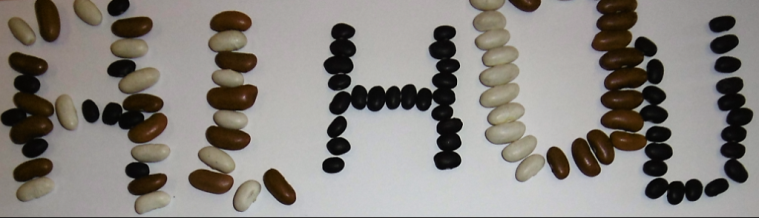 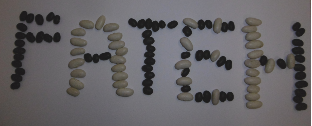 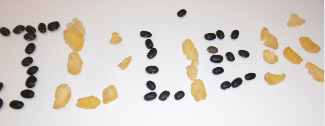 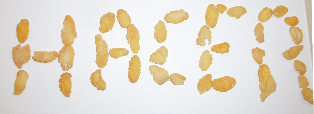 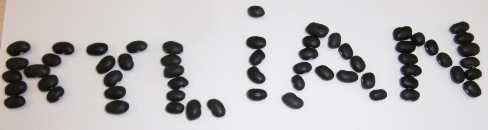 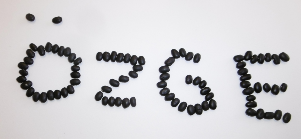 Domaine 1 Les langages pour penser et communiquerSensibiliser aux démarches artistiquesL’élève apprend à communiquer par les arts, de manière individuelle en concevant et réalisant des productions visuelles.Domaine 2 Les méthodes et outils pour apprendreS'approprier des règles et des codes pour être autonomeEcouter, comprendre et appliquer des consignes. Apprendre à coopérer.Outils numériques pour échanger et communiquer.L'élève sait mobiliser différents outils numériques pour créer des documents, les transmettre, afin qu'ils soient consultables et utilisables par d'autres.Domaine 3  La formation de la personne et du citoyenDévelopper sa sensibilité.Domaine 4 Les systèmes naturels et les systèmes techniquesExpliquer les liens entre l'être humain et la nature.Domaine 5 les représentations du monde et l'activité humaineDiversité, mode de vie et cultureArts PlastiquesExpérimenter, produire, créerChoisir, mobiliser et adapter des langages et des moyens plastiques variés en fonction de leurs effets dans une intention artistique en restant attentif à l’inattendu.Recourir à des outils numériques de captation et de réalisation à des fins de création artistique.Mettre en œuvre un projet Concevoir, réaliser, donner à voir des projets artistiques, individuels ou collectifs.Faire preuve d’autonomie, d’initiative, de responsabilité, d’engagement et d’esprit critique dans la conduite d’un projet artistique.S’exprimer, analyser sa pratique, celle de ses pairs ; établir une relation avec celle des artistes, s’ouvrir à l’altérité Établir des liens entre son propre travail, les œuvres rencontrées ou les démarches observées.EMCPour mieux connaître le monde qui l'entoure comme pour se préparer à l'exercice futur de sa citoyenneté démocratique, l'élève pose des questions et cherche des réponses en mobilisant des connaissances sur : la diversité des modes de vie et des cultures.SVTConnaître la nature des aliments (groupe d’aliments) et leurs apports qualitatifs et quantitatifs pour comprendre l’importance de l’alimentation pour l’organisme (besoins nutritionnels).Parcours citoyen Politiques de sante publique en rapport avec l’alimentationParcours avenir Parcours santé Faire acquérir aux élèves des bonnes habitudes d'hygiène de vie ;Généraliser la mise en œuvre de l'éducation nutritionnelle (intégrant la prévention du surpoids et de l'obésité) ;Graines non transforméesGraines transforméesHaricots noirsHaricots blancsHaricots rougesRizLentillesPétales de maïsRiz souffléSemoule de blé